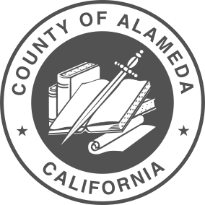 MEETING Minutes March 5, 2019 at 6:15 p.m.Hayward City Hall, 777 B. Street, Room 1C, Hayward, CAAttendance Raymond Banks   Louis Rigali Rodney Scott Kamarlo Spooner  Barbara Quintero Victor Flores Closed SessionCAB Interview – Donald Barlow Admitted to the CABIs now a member Welcome to South County/Hayward Residents—Acknowledge Supervisor VallePresent award to Supervisor Richard Valle Supervisor Valle made remarks about Kamarlo Spooner and Raymond BanksCall to Order/Roll CallReview and Approve Meeting Minutes from February 5, 2019 (discussion and action)No changes Motion passed CAB – Open Seats & Recruitment Update – Kamarlo Spooner/ Selimoni PercivalKeith Gums resigned 1 Vacant in District 42 Vacant in District 1 1 Vacant in District 3CCP Civic/Community Engagement Sub-Committee (discussion and action)  Goal of the civic engagement is to: Get people from the formerly incarcerated community involved where the decisions are being made. Performance measures need to be implemented:Volunteers for the survey are:Rodney Scott Donald Barlow Louis RigaliFiscal and Procurement – Agenda Item Request, Employment Contract Extension, $1,681,000 (discussion and action)Extend contract for employment through June 30, 2020 BOSS will not get anymore clients after December 2019 and then new provider will be able to get the new clients in January 2020. MOTION PASSES The Stride Center - An overview on how to empower reentry through technology – Will LocketTABLEDUpdate: Number of CAB Meetings in South County per year – Kamarlo Spooner (discussion and action)Location  BOSS in April in Oakland 1600 San Pablo, Oakland Motion passed Re-Naming and Identity of the term “Formerly Incarcerated”/Survey Development (discussion and action)TABLED CAB Ad-hoc Updates – Douglas Butler (discussion and action)By-lawsInternal Operational ProceduresRemove from agenda and start over Barbara would like to help re-write them There are 2 options Stay in the seat until another person takes that seat Vacant the seat when term has ended Article 3 section 2  Amend Article 3 Section 2 to read as extend CAB membership with one-year increments until a replacement is found. Once replacement is found the seat will be filled by the replacement.  Racial Trauma – Input from South County (discussion and action) TABLED Agenda Building (discussion and action)Roll call Racial trauma Housing (Lou) Renaming formerly incarcerated (Raymond)  Civic Engagement Sub-Committee performance measures Agenda building Meeting Debrief Adjournment. Next Meeting – April 2, 2019Public CommentA person attending the meeting noted that he was released on Valentine’s Day and last night became homeless because the program that he chose lost funding. He also has no identification, medication, etc.Adjournment